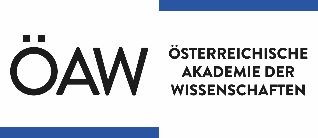 POST-DOCTRACK-PROGRAMMEndberichtVorname und Name:Projekttitel: Beginn des Stipendiums:Dauer des Stipendiums:A. Förderung (Zutreffendes bitte markieren)Fertigstellung von PublikationenAusarbeitung eines Drittmittelantrags Aufbau von Netzwerken und KooperationenB. ForschungsaufenthalteGeben Sie bitte Ort und Zeitraum an.C. PublikationenGeben Sie bitte Ihre im Laufe des Berichtszeitraums erfolgten wissenschaftlichen Publikationen an – auch vorbereitet, eingereicht oder akzeptiert (bibliographische Angaben).E. Berufliche Perspektiven nach Ende des StipendiumsBEILAGEN:Arbeitsbericht (5-10 Seiten)Publikationen, die im Berichtszeitraum publiziert oder zur Publikation eingereicht wurdenEv. Nachweis über die Einreichung eines Antrags bei einer nationalen oder internationalen FörderorganisationDatum ..................................			Unterschrift........................................................................